Referenzprojekt: Licht für die Welt 2016
Aufgabenstellung:Seit mehr als 10 Jahren unterstützt PKP BBDO - pro bono - „Licht für die Welt“, das Bewusstsein der Österreicher für augenkranken Menschen in den Armutsgebieten unserer Erde zu schärfen, Sympathiewerte für die Marke aufzubauen und Spenden für Augenlicht rettende Operationen zu generieren. Und das in einem Umfeld, in dem es zunehmend schwieriger wird die Aufmerksamkeit und Sympathien der Bevölkerung zu bekommen.  Lösung:
Wir kommunizieren auf besonders positive und motivierende Weise und zeigen, wie einfach es für jeden Einzelnen von uns ist, einen blinden Menschen in Afrika wieder sehend zu machen.Dafür haben wir uns einer Geste bedient, die ebenfalls jeder von uns kennt: Eine Person hält einer anderen die Augen zu, um sie auf eine bevorstehende Überraschung vorzubereiten. Sobald die Hände weggenommen werden, kann man wieder sehen – und genau so einfach ist es für uns, 
30 Euro an Licht für die Welt zu spenden und somit eine Operation am Grauen Star zu finanzieren, durch die eine blinde Person wieder sehen und am Leben teilnehmen kann.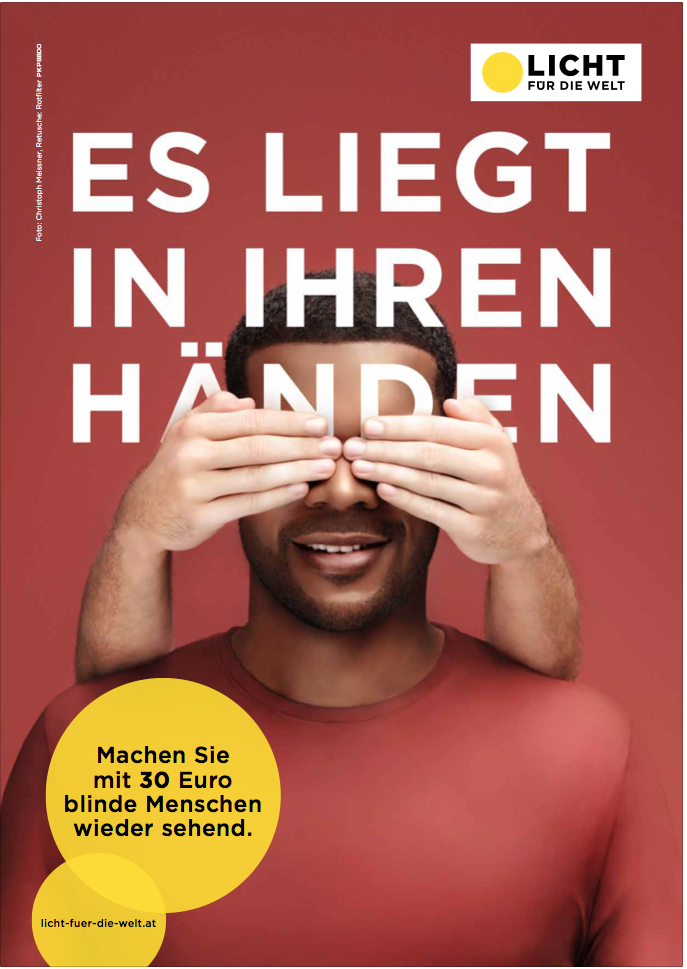 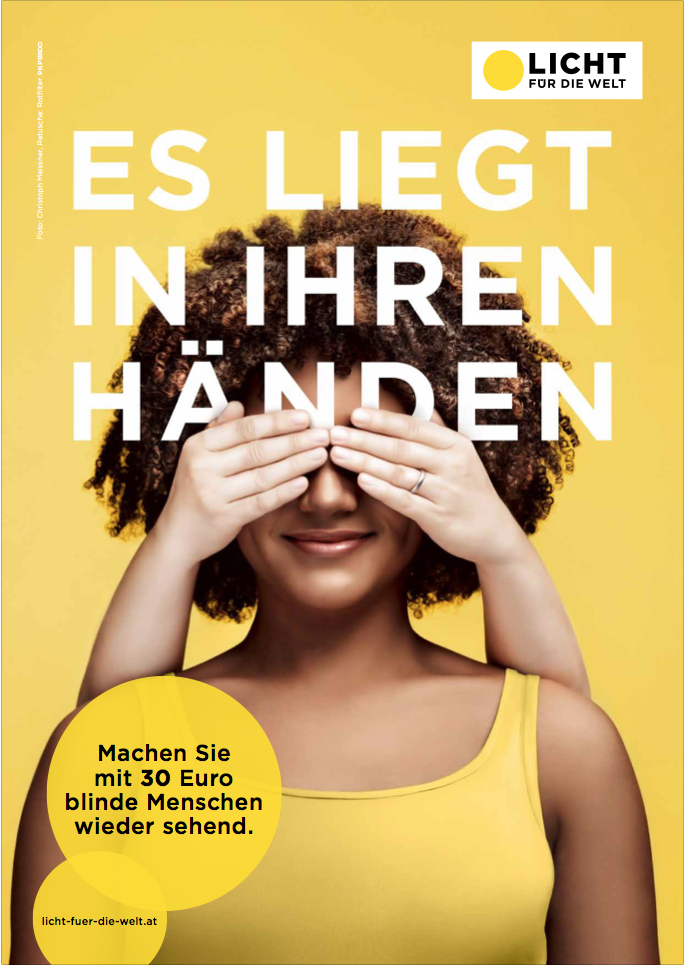 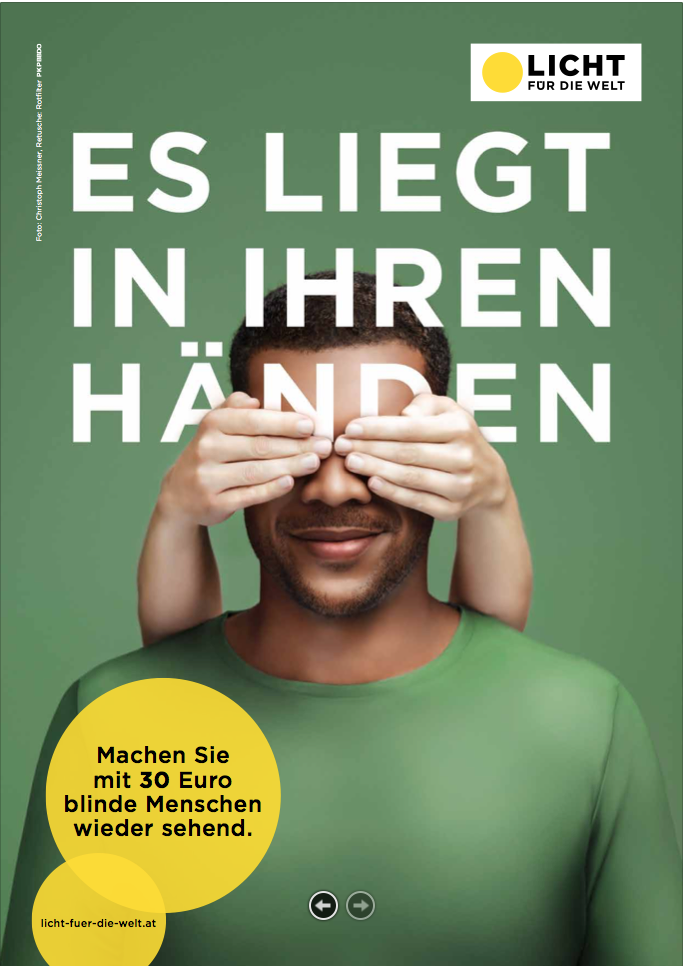 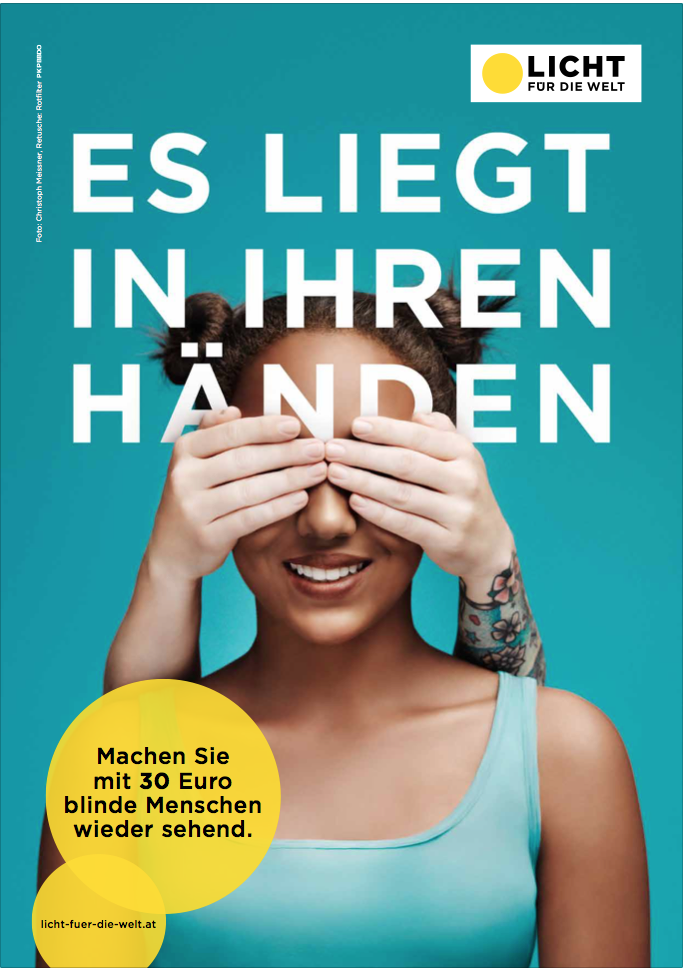 